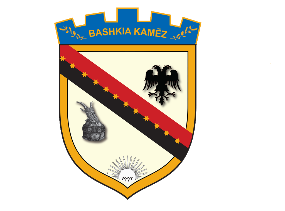 REPUBLIKA E SHQIPËRISËBASHKIA KAMËZNr._____Prot	                                                                                                Kamëz më 17/01/2022NJOFTIM PËR VEND TË LIRË PUNE(Shpallje për Lëvizje Paralele, Ngritje në Detyrë) Në mbështetje të Ligjit Nr. 139/2015, “Për veteqeverisjen vendore, Ligjit Nr.152/2013 “Për nëpunësin civil”, i ndryshuar, VKM-në nr. 242, datë 18.03.2015, i ndryshuar “Për plotësimin e vendeve të lira në kategorinë e ulët dhe të mesme drejtuese”, Bashkia Kamëz njofton se në administratën e Bashkisë Kamëz ka 1 vend të lirë pune në pozicionin:                      Përgjegjës në sektorin  Buxhetit dhe Finances.Përshkrimi përgjithësues i punës për pozicionet si më sipër është:Në bashkpunim me Drejtorin e financës, Përgjegjesi i Buxhetit dhe aktorë të tjerë në njesi harton projekt-buxhetin vendor ku perfshin të gjitha të ardhurat, shpenzimet dhe financimet e njësisë së qeverisjes vendore;Në bashkpunim me Drejtorin e financës në projekt-buxhetin e njësisë llogarit një fond rezerve dhe një fond kontigjence i cili miratohet nga këshilli i njësisë së qeverisjes vendore; Harton pasqyrat për detajimin e buxhetit dhe realizimin e buxhetit;Ndjek proçesin e zbatimit të buxhetit;Bën çeljen e planeve për të gjithë institucionet në varësi  nga transfertë e pakushtëzuar dhe të ardhurat e Bashkisë në zërin paga, sigurime shoqërore, shpenzime operative dhe investime;Bën përmbledhësen e planit të të ardhurave të akorduar gjatë muajit për institucionet në varësi të Bashkisë dhe i shpërndan ato institucioneve;Bën hedhjen e planeve mujore për zërat e ndryshme të buxhetit dhe të ardhurave, situacioneve të shpenzimeve të Bashkisë si dhe bën rakordimin e planeve;Realizon detyrat e ngarkuara nga eprori dhe ato të përcatuara në planifikimin e punës në nivel drejtorie;Ndjek Monitorimin e buxhetit vjetor per performancë financiare (sipas katërmujoreve dhe e dërgon në Këshillin Bashkiak dhe në Ministrinë e Financave sipas afateve ligjore;Ndjek proçedurat ligjore në rastin e një Buxheti të rishikuar.1 LEVIZJE PARALELEKanë të drejtë të aplikojnë për këtë procedurë vetëm nëpunësit civilë të së njëjtës kategori, në të gjitha insitucionet pjesë e shërbimit civil.1.1 KUSHTET PËR LËVIZJEN PARALELE DHE KRITERET E VEÇANTAKandidatët duhet të plotësojnë kushtet për lëvizjen paralele si vijon:Të jenë nëpunës civilë të konfirmuar, brenda së njëjtës kategoriTë mos kenë masë disiplinore në fuqi;Të kenë të paktën vlerësimin e fundit “mirë” apo “shumë mirë”.Kandidatët duhet të plotësojnë kërkesat e posaçme si vijon:Të ketë diplome universitare Bachelor, Master Shkencor në shkencat ekonomike (Finance), Të ketë mbi  2-vit eksperiencë në punëTë ketë aftësi shumë të mira organizative si dhe profesionale Të zotërojë aftësi praktike në përballimin e situatave që kërkojnë angazhim të lartë dhe zgjidhje të shpejta praktike.Të ketë aftësi  të mira komunikimi.Të ketë aftësi të punojë në grup dhe të punojë ngushtësisht me shërbimet e tjera paralele.1.2 DOKUMENTACIONI, MËNYRA DHE AFATI I DORËZIMITKandidatët që aplikojnë duhet të dorëzojnë dokumentat si më poshtë:Jetëshkrim i plotësuar në përputhje me dokumentin tip që e gjeni në linkun:
http://lgu.dap.gov.al/CVTemplate_jeteshkrimi_standard.docxFotokopje të diplomës e noterizuar (përfshirë edhe diplomën Bachelor). Për diplomat e marra jashtë Republikës së Shqipërisë të përcillet njehsimi nga Ministria e Arsimit dhe e Sportit;Fotokopje të librezës së punës e noterizuar (të gjitha faqet që vërtetojnë eksperiencën në punë);Lista e notave e noterizuar;Fotokopje të letërnjoftimit (ID);Vërtetim të gjendjes shëndetësore;Vetëdeklarim të gjendjes gjyqësore;Vertetim Prokurorie/Vertetim  Gjykate;Vlerësimin e fundit nga eprori direkt;Çertefikate personale.familjare;Vertetim  banimi;Vërtetim nga institucioni që nuk ka masë disiplinore në fuqi;Çdo dokumentacion tjetër që vërteton trajnimet, kualifikimet, arsimin shtesë, vlerësimet pozitive apo të tjera të përmendura në jetëshkrimin tuaj;Dorëzimi i dokumentave për levizjen paralele duhet të behet me postë ose drejtpërsëdrejti pranë Drejtorisë së Burimeve Njerëzore brenda datës 20.01.2022.REZULTATET PËR FAZËN E VERIFIKIMIT PARAPRAKNë datën 21.01.2022  Drejtoria e Burimeve Njerëzore pranë Bashkisë Kamëz do të shpallë në faqen zyrtare të internetit listën e kandidatëve që plotësojnë kushtet dhe kriteret e veçanta të  lëvizjes paralele  si dhe datën, vendin dhe orën e saktë ku do të zhvillohet intervista. Në të njëjtën datë kandidatët që nuk i plotësojnë kushtet dhe kriteret e veçanta të proçedurës së lëvizjes paralele  do të njoftohen individualisht nga Drejtoria e Burimeve Njerëzore pranë Bashkisë Kamëz, në mënyrë lektronike, për shkaqet e moskualifikimit (nëpërmjet adresës  së e-mail).FUSHAT E NJOHURIVE, AFTËSITË DHE CILËSITË MBI TË CILAT DO TË ZHVILLOHET INTERVISTAKandidatët do të testohen në lidhje me:Njohuritë mbi Ligjin Nr.152/2013, “Për nëpunësin civil”, (i ndryshuar) si dhe aktet nëligjore dalë  në zbatim të tij;Njohuritë mbi Ligjin Nr.9131, datë 08.09.2003, “Për rregullat e etikës në administratën publike”;Njohuritë mbi Ligjin Nr.44/2015, datë 30.04.2015, “Kodi i Proçedurave Administrative të Republikës së Shqipërisë”;Njohurite mbi Ligjin Nr.139/2015 “Për veteqeverisjen vendore”  (i ndryshuar).Ligji 10256 date 08.07.2010 “Menaxhimi financiar dhe Kontrolli” (I Ndryshuar)Udhezimi I MF nr.17,date 25.07.2011 per “Permbushjen e Inspektimit Financiar Publik dhe Kontrolli I Cilesise”Ligji nr.9936 date 26.06.2008 per “Menaxhimin e Sistemit Buxhetor ne Republiken e Shqiperise”MËNYRA E VLERËSIMIT TË KANDIDATËVEKandidatët do të vlerësohen në lidhje me dokumentacionin e dorëzuar:Kandidatët do të vlerësohen për përvojën, trajnimet apo kualifikimet e lidhura me fushën, si dhe çertifikimin pozitiv ose për vlerësimet e rezultateve individale në punë në rastet kur procesi i çertifikimit nuk është kryer. Totali i pikëve për këtë vlerësim është 40 pikë.Kandidatët gjatë intervistës së strukturuar me gojë do të vlerësohen në lidhje me:Njohuritë, aftësitë, kompetencën në lidhje me përshkrimin e pozicionit të punës;Eksperiencën e tyre të mëparshme;Motivimin, aspiratat dhe pritshmëritë e tyre për karrierën;Totali i pikëve për këtë vlerësim është 60 pikë.DATA E DALJES SË REZULTATEVE TË KONKURIMIT DHE MËNYRA E KOMUNIKIMITNë përfundim të vlerësimit të kandidatëve, Drejtoria e Burimeve Njerëzore - Bashkia Kamëz do të shpallë fituesin në websiten e saj si dhe stendat e informimit të publikut. Të gjithë kandidatët pjesëmarrës në këtë procedurë do të njoftohen individualisht në mënyrë elektronike, për rezultatet (nëpërmjet adresës së email).NGRITJA NE DETYREVetëm në rast se pozicioni i renditur në fillim të kësaj shpalljeje, në përfundim të procedurës së lëvizjes paralele, rezulton se është ende vakant, ai është i vlefshëm për konkurimin nëpërmjet procedurës së ngritjes në detyrë. Këtë informacion do ta merrni në websiten e Bashkisë dhe stendat e informimit të publikut, duke filluar nga data  21/01/2022.KUSHTET QË DUHET TË PLOTËSOJË KANDIDATI NË PROCEDURËN E NGRITJES NË DETYRË DHE KRITERET E VEÇANTAKushtet që duhet të plotësojë kandidati në procedurën e ngritjes në detyrë janë:Të jetë nëpunës civil i konfirmuar, brenda kategorisëTë mos ketë masë disiplinore në fuqi;Të ketë të paktën vlerësimin e fundit “mirë” apo “shumë mirë”.Kandidatët duhet të plotësojnë kërkesat e posaçme si vijon:Të ketë diplome universitare Bachelor , Master Shkencor  ne shkencat ekonomike (Finance).Të ketë mbi  5-vit eksperiencë në punëTë ketë aftësi shumë të mira organizative si dhe profesionale Të zotërojë aftësi praktike në përballimin e situatave që kërkojnë angazhim të lartë dhe zgjidhje të shpejta praktike.Të ketë aftësi  të mira komunikimi.Të ketë aftësi të punojë në grup dhe të punojë ngushtësisht me shërbimet e tjera paralele.        Te kete njohuri te nje gjuhe te huaj (Anglisht, italisht etj) dhe te programeve baze kompjuterike Word dhe Exel.DOKUMENTACIONI, MËNYRA DHE AFATI I DORËZIMITa-	Jetëshkrim i plotësuar në përputhje me dokumentin tip që e gjeni në linkun:http://lgu.dap.gov.al/CVTemplate_jeteshkrimi_standard.docxb-	Fotokopje të diplomës e noterizuar (përfshirë edhe diplomën Bachelor). Për diplomat e marra jashtë Republikës së Shqipërisë të përcillet njehsimi nga Ministria e Arsimit dhe e Sportit;c-	Fotokopje të librezës së punës e noterizuar (të gjitha faqet që vërtetojnë eksperiencën në punë);d-	Lista e notave e noterizuar;e-	Fotokopje të letërnjoftimit (ID);f-	Vërtetim të gjendjes shëndetësore;g-	Vetëdeklarim të gjendjes gjyqësore;h-	Vertetim Prokurorie/Vertetim  Gjykate;i-	Vlerësimin e fundit nga eprori direkt;j-	Çertefikate personale.familjare;k-	Vertetim  banimi;l-	Vërtetim nga institucioni që nuk ka masë disiplinore në fuqi;m-	Çdo dokumentacion tjetër që vërteton trajnimet, kualifikimet, arsimin shtesë, vlerësimet pozitive apo të tjera të përmendura në jetëshkrimin tuaj;;Dorëzimi i dokumentave për procedurën e ngritjes në detyrë duhet të behet me postë pranë Drejtorisë së Burimeve Njerëzore brenda datës    24.01.2022REZULTATET PËR FAZËN E VERIFIKIMIT PARAPRAKNë datën  25 /  01   /2022, Drejtoria e Burimeve Njerëzore, Bashkia Kamëz, do të shpallë në websiten e saj si dhe në stendat e informimit të publikut listën e kandidatëve që plotësojnë kushtet dhe kërkesat e posaçme për procedurën e pranimit në kategorinë e ulët dhe të mesme drejtuese, si dhe datën, vendin dhe orën e saktë kur do të zhvillohet intervista.

Në të njëjtën datë kandidatët që nuk plotësojnë kushtet e pranimit në kategorinë e ulët dhe të mesme drejtuese dhe kërkesat e posaçme do të njoftohen individualisht nga Drejtoria e Burimeve Njerëzore, Bashkia Kamëz, për shkaqet e moskualifikimit (nëpërmjet adresës së e-mail).2.4 FUSHAT E NJOHURIVE, AFTËSITË DHE CILËSITË MBI TË CILAT DO TË ZHVILLOHET INTERVISTAKandidatët do të testohen në lidhje me:Njohuritë mbi Ligjin Nr.152/2013, “Për nëpunësin civil”, (i ndryshuar) si dhe aktet nëligjore dalë  në zbatim të tij;Njohuritë mbi Ligjin Nr.9131, datë 08.09.2003, “Për rregullat e etikës në administratën publike”;Njohuritë mbi Ligjin Nr.44/2015, datë 30.04.2015, “Kodi i Proçedurave Administrative të Republikës së Shqipërisë”;Njohurite mbi Ligjin Nr.139/2015 “Për veteqeverisjen vendore”  (i ndryshuar).Ligji 10256 date 08.07.2010 “Menaxhimi financiar dhe Kontrolli” (I Ndryshuar)Udhezimi I MF nr.17,date 25.07.2011 per “Permbushjen e Inspektimit Financiar Publik dhe Kontrolli I Cilesise”Ligji nr.9936 date 26.06.2008 per “Menaxhimin e Sistemit Buxhetor ne Republiken e Shqiperise”Kandidatët gjatë intervistës së strukturuar me gojë do të vlerësohen në lidhje me:Njohuritë, aftësitë, kompetencën në lidhje me përshkrimin përgjithësues të punës për pozicionet;Eksperiencën e tyre të mëparshme;Motivimin, aspiratat dhe pritshmëritë e tyre për karrierën.2.5 MËNYRA E VLERËSIMIT TË KANDIDATËVEKandidatët do të vlerësohen në lidhje me:Vlerësimin me shkrim, deri në 40 pikë;Intervistën e strukturuar me gojë që konsiston në motivimin, aspiratat dhe pritshmëritë e tyre për karrierën, deri në 40 pikë;Jetëshkrimin, që konsiston në vlerësimin e arsimimit, të përvojës e të trajnimeve, të lidhura me fushën, deri në 20 pikë.2.6 DATA E DALJES SË REZULTATEVE TË KONKURIMIT DHE MËNYRA E KOMUNIKIMITNë përfundim të vlerësimit të kandidatëve, Drejtoria e Burimeve Njerëzore - Bashkia Kamëz do të shpallë fituesin në websiten e saj si dhe stendat e informimit të publikut. Të gjithë kandidatët pjesëmarrës në këtë procedurë do të njoftohen individualisht në mënyrë elektronike, për rezultatet (nëpërmjet adresës së email).Të gjithë kandidatët që aplikojnë për procedurën e Ngritjes ne Detyre në kategorinë e mesme dh e te ulet drejtuese, do të marrin informacion në websiten e Bashkisë, për fazat e mëtejshme të kësaj procedure duke filluar nga data   25/01/2022.BASHKIA KAMËZAfati për dorëzimin e dokumentave përLËVIZJE PARALELE:20.01.2022Afati për dorëzimin e dokumentave përNGRITJE NË DETYRË:24.01. 2022